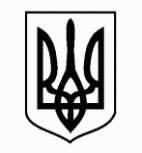 ЗАПОРІЗЬКА МІСЬКА РАДАДЕПАРТАМЕНТ ОСВІТИ І НАУКИТЕРИТОРІАЛЬНИЙ ВІДДІЛ ОСВІТИДНІПРОВСЬКОГО РАЙОНУЗАПОРІЗЬКА ПОЧАТКОВА ШКОЛА «ЕВРИКА» вул. Дудикіна, 20-а,  м.Зaпopiжжя, 69065, тел:(061)224-84-05; факс (061)224-77-54,E-mail:uvkevrika@ukr.net Код ЄДРПОУ 34156063НАКАЗ28.08.2023		     									№ __63_Про структуру навчального року та режим роботи  ЗПШ « Еврика»в 2023/2024 навчальному роціВідповідно до ст. 16 Закону України «Про загальну середню освіту», з метою належної органiзацiї роботи навчального закладу в 2023/2024 навчальному році, створення не шкiдливих умов праці для працівників, навчання й виховання учнiв, запобiгання їх захворюваності,  НАКАЗУЮ:1. На підставі  безпекової  ситуації в м. Запоріжжі освітній процес  організувати в дистанційному режимі згідно Положення про дистанційне навчання ЗАПОРІЗЬКОЇ ПОЧАТКОВОЇ ШКОЛИ «ЕВРИКА»2. Установити з 01 вересня 2023 року в навчальному закладі: Початкова школа: Режим роботи – п'ятиденний: з 8.30 до 13.40. Заняття проводити  в одну зміну з 8.30 до 12.40.ГПД для першокласників : з 12.00 до 18.00 Тривалість уроків: у 1 класі – по 35 хвилин, у 2 – 4 класах – по 40 хвилин; тривалість перерв: у  1 класі – 15 хвилин, 2 – 4 класи – 10 хвилин, передбачено 1 велика перерва – 20 хвилин. Мова навчання – українська.Дошкільний підрозділ:Режим роботи – п'ятиденний: з 8.00 до 14.00.Освітній процес проводити згідно графіка роботи педагогічних працівників з дотриманням положень Санітарного регламенту для ЗДО та рекомендацій МОН  Мова навчання – українська.3.Затвердити структуру навчального року:перший семестр — з 01 вересня по 29 грудня 2023 року;другий семестр — з 08 січня по 31 травня 2024 року;4.Орієнтовно визначити терміни і тривалість шкільних канікул  та вносити зміни в залежності  від  ситуації в країні та температурно – кліматичного  режиму в регіоні:осінні — з 23 жовтня по 29 жовтня 2023 року;зимові — з 25 грудня 2023 року по 07 січня 2024 року;весняні — з 25 березня по 31 березня 2024  року.5. Провести навчальні екскурсії у 1 – 4 класах протягом навчального року згідно окремого  графіку.6. Затвердити розклад дзвінків (Додаток 2).7. Затвердити розклад уроків ( на  перший семестр до  05.09.2023, другий семестр – до 10.01.2024)8. Розмістити наказ на сайті навчального закладу та на інформаційному стенді  до 01.09.20238. Контроль за виконанням цього наказу залишаю за собою.Директор                                                                                                    Лариса ЗУБЗ наказом ознайомлені:Педпрацівники закладу  освіти електронною поштою  29.08.2023 